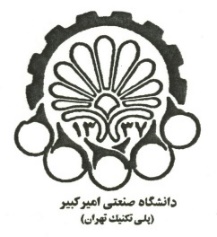 فرم درخواست بورسیه تحصيلي امیرکبیراینجانب..................................................................................................فرزند................................................دانشجوی رشته/گرايش................................................به شماره دانشجويي(.........................................................) در مقطع كارشناسي/كارشناسيارشد که متقاضی استفاده از بورس امیرکبیر طبق آییننامه اجرایی آن میباشم متعهد میگردم دانشجوی تمام وقت دانشگاه صنعتی امیرکبیر بوده و دوره کارشناسی/کارشناسیارشد خود را در دانشگاه صنعتی امیرکبیر در سنوات مجاز قانونی به اتمام برسانم و متقاضی تغییر رشته یا دانشگاه خود نگردم در غیر این صورت دانشگاه مجاز است طبق مقررات با اینجانب برخورد نماید.شماره حساب اینجانب در بانک ملّت شعبه دانشگاه صنعتی امیرکبیر............................................................میباشد.شماره تلفن همراه:امضاءتاريخ